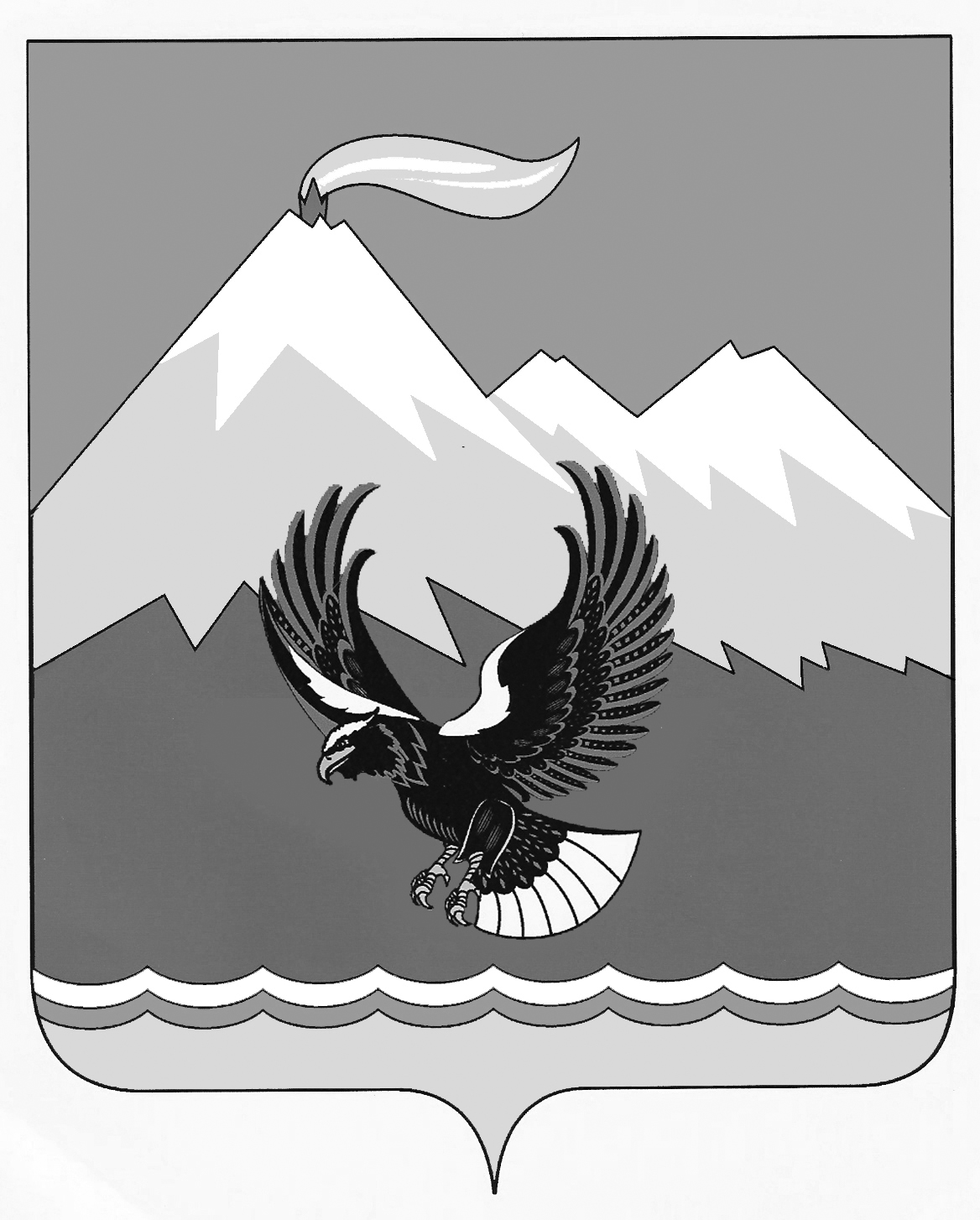 Российская ФедерацияКамчатский крайУсть-Камчатский муниципальный районСобрание депутатов Ключевского сельского поселенияРЕШЕНИЕот «20» февраля 2023 г. № 7-НДО  порядке и условиях предоставления в аренду или безвозмездное пользование имущества, включенного в перечень муниципального имущества Ключевского сельского поселения, свободного от прав третьих лиц, предназначенного для предоставления во владение и (или) в пользование на долгосрочной основе (в том числе по льготным ставкам арендной платы) субъектам малого и среднего предпринимательства и организациям, образующим инфраструктуру поддержки субъектов малого и среднего предпринимательства, а также физическим лицам, не являющимся индивидуальными предпринимателями и применяющим специальный налоговый режим «Налог на профессиональный доход» Принято Собранием депутатов Ключевского сельского поселенияот «20 » февраля 2023 года № 9Решение «О порядке и условиях предоставления в аренду или безвозмездное пользование имущества, включенного в перечень муниципального имущества Ключевского сельского поселения, свободного от прав третьих лиц, предназначенного для предоставления во владение и (или) в пользование на долгосрочной основе (в том числе по льготным ставкам арендной платы) субъектам малого и среднего предпринимательства и организациям, образующим инфраструктуру поддержки субъектов малого и среднего предпринимательства, а также физическим лицам, не являющимся индивидуальными предпринимателями и применяющим специальный налоговый режим «Налог на профессиональный доход» (далее – Решение) разработано в соответствии с Федеральным законом от 26.07.2006 № 135-ФЗ «О защите конкуренции», Федеральным законом от 24.07.2007 № 209-ФЗ «О развитии малого и среднего предпринимательства в Российской Федерации».Статья 1. Общие положения1. Настоящее Решение определяет порядок и условия предоставления в аренду или безвозмездное пользование имущества, включенного в перечень муниципального имущества Ключевского сельского поселения, свободного от прав третьих лиц (за исключением имущественных прав субъектов малого и среднего предпринимательства), предназначенного для предоставления во владение и (или) пользование на долгосрочной основе (в том числе по льготным ставкам арендной платы) субъектам малого и среднего предпринимательства и организациям, образующим инфраструктуру поддержи субъектов малого и среднего предпринимательства, а также физическим лицам, не являющимся индивидуальными предпринимателями и применяющим специальный налоговый режим «Налог на профессиональный доход» (далее – Перечень).2. Арендодателем или Ссудодателем имущества, находящегося в казне Ключевского сельского поселения включенного в Перечень, является Администрация Ключевского сельского поселения (далее – Администрация). Арендодателем или Ссудодателем имущества, закрепленного на праве хозяйственного ведения или оперативного управления за муниципальными предприятиями или муниципальными учреждениями, включенного в Перечень, является соответственное муниципальное предприятие или муниципальное учреждение, владеющее таким имуществом на праве хозяйственного ведения или оперативного управления, по согласованию с Администрацией.3. Имущество, включенное в Перечень предоставляется в аренду или безвозмездное пользование с соблюдением требований, установленных Федеральным законом от 26.07.2006 № 135-ФЗ «О защите конкуренции».4. Заключение договора аренды или договора безвозмездного пользования имущества осуществляется:1) по результатам торгов (конкурса, аукциона) на право заключения договора аренды или на право заключения договора безвозмездного пользования имущества с субъектом малого и среднего предпринимательства и организацией, образующей инфраструктуру поддержки субъектов малого и среднего предпринимательства, а также физическим лицом, не являющимся индивидуальным предпринимателем и применяющим специальный налоговый режим «Налог на профессиональный доход» (далее – Арендатор или Ссудополучатель), в порядке, установленном федеральным законодательством, к участию в торгах на право заключения договоров аренды или  на право заключения договора безвозмездного пользования  муниципального имущества Ключевского сельского поселения, включенного в Перечень, допускаются исключительно субъекты малого и среднего предпринимательства,  организации образующие инфраструктуру поддержи субъектов малого и среднего предпринимательства, а также физические лица, не являющиеся индивидуальными предпринимателями и применяющие специальный налоговый режим «Налог на профессиональный доход», указание, о чем подлежит обязательному включению в условия конкурсов или аукционов.2) без проведения торгов с субъектом малого и среднего предпринимательства и/или с организациями образующими инфраструктуру поддержи субъектов малого и среднего предпринимательства, в виде муниципальной преференции в порядке, установленном главой 5 Федерального закона от 26.07.2006 № 135-ФЗ  «О защите конкуренции».5. Решение о проведении торгов (конкурса, аукциона) на право заключения договора аренды или на право заключения договора безвозмездного пользования имущества, находящегося в муниципальной казне и включенного в Перечень, принимается Администрацией Ключевского сельского поселения в форме постановления.6. Решение о проведении торгов (конкурса, аукциона) на право заключения договора аренды имущества или на право заключения договора безвозмездного пользования, находящегося в хозяйственном ведении или оперативном управлении, и включенного в Перечень принимается муниципальным предприятием или муниципальным учреждением владеющим таким имуществом на праве хозяйственного ведения или оперативного управления, по согласованию с Администрацией в форме приказа.Статья 2. Условия и порядок рассмотрения заявления о предоставлении в аренду  или в безвозмездное пользование имущества1. Заявление о предоставлении в аренду  или в безвозмездное пользование имущества, включенного в Перечень, (далее - заявление) направляется в Администрацию (в отношении имущества, находящегося в муниципальной казне) или в муниципальное предприятие или муниципальное учреждение (в отношении имущества закрепленного на праве хозяйственного ведения или оперативного управления) с указанием целевого назначения и предполагаемого срока аренды или безвозмездного пользования и может быть принято к рассмотрению при соблюдении следующих условий:1) юридическое либо физическое лицо (далее - заявитель), подавшее заявление, в соответствии с действующим законодательством относится исключительно к субъектам малого и среднего предпринимательства либо к организациям, образующим инфраструктуру поддержки субъектов малого и среднего предпринимательства, либо к физическим лицам, не являющимся индивидуальными предпринимателями и применяющим специальный налоговый режим «Налог на профессиональный доход»;2) имущество, указанное в заявлении, включено в Перечень;3) если в отношении имущества, указанного в заявлении не заключен договор аренды.2. При несоблюдении одного из условий, предусмотренных частью 1 настоящей статьи, Арендодатель или Ссудодатель направляет заявителю мотивированный письменный отказ в рассмотрении заявления.Статья 3. Условия предоставления и использования имущества1. Имущество предоставляется в аренду или в безвозмездное пользование в соответствии с его целевым назначением на срок не менее пяти лет. Срок действия договора может быть уменьшен на основании поданного до заключения такого договора заявления лица, приобретающего права аренды или в безвозмездного пользования.Если имущество может быть использовано по различному целевому назначению, то при предоставлении его в аренду или в безвозмездное пользование указывается целевое назначение, указанное в заявлении Арендатора или Ссудополучателя.2. Арендная плата за предоставляемое имущество, в соответствии со статьей 8 Федерального закона от 29.07.1998 № 135-ФЗ «Об оценочной деятельности в Российской Федерации», определяется на основании отчета об оценке рыночной стоимости права на заключение договора аренды муниципального имущества, рассчитываемого как рыночная величина годовой (месячной/квартальной) арендной платы.  При заключении договора аренды Арендатору по его заявлению предоставляется льгота по арендной плате в следующем размере:- первый год аренды - 40 процентов размера арендной платы; - второй год аренды - 60 процентов размера арендной платы; - третий год аренды - 80 процентов размера арендной платы; - четвертый год аренды и далее - 100 процентов размера арендной платы.3. Целевое использование Арендатором и (или) Ссудополучателем арендуемого и (или) предоставляемого в безвозмездное пользование имущества является существенным условием договора аренды и (или) договора безвозмездного пользования, и в случае его нарушения Арендатор и Ссудодатель имеет право расторгнуть договор аренды или договора безвозмездного пользования.Статья 4. Порядок предоставления имущества в аренду  или в безвозмездное пользование на торгах арендаторам или ссудополучателям1. Право заключить договор аренды  или договора безвозмездного пользования имущества на торгах в случае, указанном в пункте 1 части 4 статьи 1 настоящего Решения, имеют Арендаторы и Ссудополучатели.2. Основанием для предоставления имущества, в аренду  или в безвозмездное пользование на торгах является постановление администрации Ключевского сельского поселения или приказ муниципального предприятия или учреждения, принятые в соответствии с частью 5 и частью 6 статьи 1 настоящего Решения, о проведении торгов имущества:1) включенного в Перечень;2) в отношении которого принято решение об отказе в предоставлении субъекту малого и среднего предпринимательства, пользующемуся данным имуществом на условиях договора аренды  или договора безвозмездного пользования,  без проведения торгов на новый срок;3) в отношении которого принято решение об отказе в предоставлении субъекту малого и среднего предпринимательства без проведения торгов в виде муниципальной преференции;4) в отношении которого поступило два и более заявления о заключении договора аренды или договора безвозмездного пользования, без проведения торгов, в виде муниципальной преференции, в соответствии с пунктом 1 части 4 статьи 5 настоящего Решения. 3. При предоставлении имущества в аренду  или в безвозмездное пользование на торгах (конкурсах, аукционах) Арендодатель или Ссудодатель осуществляет полномочия организатора торгов (конкурсов, аукционов) на право заключения договоров аренды  или на право заключения договора безвозмездного пользования в порядке и сроки, установленные федеральным законодательством, в соответствии с Правилами проведения конкурсов или аукционов на право заключения договоров аренды, договоров безвозмездного пользования, договоров доверительного управления имуществом, иных договоров, предусматривающих переход прав владения и (или) пользования в отношении государственного или муниципального Имущества, утвержденными приказом Федеральной антимонопольной службы от 10.02.2010 № 67.4. Начальная цена торгов определяется по результатам оценки, проведенной в соответствии с законодательством об оценочной деятельности.Статья 5. Порядок предоставления имущества в аренду или в безвозмездное пользование в порядке оказания субъектам малого и среднего предпринимательства или организациям, образующим инфраструктуру, поддержи субъектов малого и среднего предпринимательства муниципальной преференции1. Арендаторы или Ссудополучатели, заинтересованные в предоставлении имущества в аренду  или безвозмездное пользование в порядке оказания муниципальной преференции, предоставляют Арендодателю или Ссудодателю заявление о предоставлении имущества в аренду  или в безвозмездное пользование в порядке оказания муниципальной преференции, в котором указывается наименование имущества, целевое назначение и срок, на который предоставляется имущество.2.Арендаторы или Ссудополучатели, заинтересованные в предоставлении имущества в порядке оказания муниципальной преференции, предоставляют Арендодателю заявление ( согласно приложению 1 к настоящему Решению) о предоставлении Имущества в аренду  или в безвозмездное пользование в порядке оказания муниципальной преференции, в котором указывают наименование Имущества, целевое назначение и срок, на который предполагается заключить договор аренды или договор безвозмездного пользования.К заявлению прилагаются следующие документы:1) копия документа, удостоверяющего личность Арендатора или Ссудополучателя;2) заверенные подписью и печатью (последнее при наличии) заявителя копии Устава (для юридических лиц);3) выписку из единого государственного реестра юридических лиц (ЕГРЮЛ), полученную не ранее чем за 1 месяц до подачи заявления или  выписку из единого государственного реестра индивидуального предпринимателя (ЕГРИП), полученную не ранее чем за  6 месяцев до подачи заявления;4) документ, подтверждающий полномочия лица, подписавшего заявление;5) доверенность представителя (в случае представления документов доверенным лицом);6) справку о среднесписочной численности работников за предшествующий календарный год;7) перечень видов деятельности, осуществляемых и (или) осуществлявшихся заявителем, в течение двух лет, предшествующих дате подачи заявления, либо в течение срока осуществления деятельности, если он составляет менее чем два года, а также копии документов, подтверждающих и (или) подтверждавших право на осуществление указанных видов деятельности, если в соответствии с законодательством Российской Федерации для их осуществления требуются и (или) требовались специальные разрешения;8) наименование видов товаров, объем товаров, произведенных и (или) реализованных заявителем, в течение двух лет, предшествующих дате подачи заявления, либо в течение срока осуществления деятельности, если он составляет менее чем два года, с указанием кодов видов продукции;9) бухгалтерский баланс заявителя, по состоянию на последнюю отчетную дату, предшествующую дате подачи заявления, либо, если хозяйствующий субъект не представляет в налоговые органы бухгалтерский баланс, иная предусмотренная законодательством Российской Федерации о налогах и сборах документация;10) перечень лиц, входящих в одну группу лиц с заявителем, с указанием основания для вхождения таких лиц в эту группу (для юридических лиц).3. Арендодатель  или Ссудодатель в течение 5 рабочих дней с момента получения заявления обеспечивает размещение на официальном сайте администрации Ключевского сельского поселения  по адресу: www.admkluchi.ru в информационно-телекоммуникационной сети «Интернет» информационного сообщения о намерении предоставить муниципальное имущество, находящееся в Перечне без проведения торгов, в котором указывает индивидуальные характеристики муниципального имущества, по результатам чего:1) в случае если в течение 10 календарных дней в адрес Арендодателя или Ссудодателя поступит заявление о намерении заключить договор аренды или договор безвозмездного пользования муниципального имущества от других лиц, Арендодатель или Ссудодатель отказывает в предоставлении указанного имущества в порядке оказания муниципальной преференции без проведения торгов и предоставляет имущество в аренду  или в безвозмездное пользование на торгах (конкурсах, аукционах), в соответствии с пунктом 4 части 2 статьи 4 настоящего Решения, в порядке и сроки, установленные федеральным законодательством; 2) в  случае если в течение 10 календарных дней в адрес Арендодателя  или Ссудодателя не поступает заявлений  о намерении заключить договор аренды  или договор безвозмездного пользования муниципального имущества от других лиц,  Арендодатель в тридцатидневный срок со дня получения документов, готовит заявление о даче согласия на предоставление муниципальной преференции в форме предоставления имущества, проект постановления администрации Ключевского сельского поселения или проект приказа муниципального предприятия или учреждения, предусматривающий предоставление муниципальной преференции, с указанием цели предоставления муниципальной преференции, ее размера и конкретного получателя муниципальной преференции, после чего направляет заявление с прилагаемыми документами, указанными в части 1 статьи 20 Федерального закона от 26.07.2006 № 135-ФЗ «О защите конкуренции», в Управление Федеральной антимонопольной службы по Камчатскому краю (далее - антимонопольный орган) для получения согласия. 4. В случае удовлетворения заявления антимонопольным органом Арендодатель  или Ссудодатель в течение 7 рабочих дней с момента получения такого решения готовит и оформляет постановление администрации Ключевского сельского поселения или приказ муниципального предприятия или учреждения о предоставлении имущества в аренду  или безвозмездное пользование в порядке предоставления муниципальной преференции, после чего обеспечивает в установленные сроки проведение оценки рыночной стоимости объекта оценки (размера арендной платы).5. В десятидневный срок со дня получения отчета оценщика Арендодатель готовит и направляет субъекту малого и среднего предпринимательства или организации образующей инфраструктуру поддержи субъектов малого и среднего предпринимательства проект договора аренды для подписания. 6. Ссудодатель в десятидневный срок со дня  принятия решения о предоставлении имущества в безвозмездное пользование в порядке предоставления муниципальной преференции готовит и направляет субъекту малого и среднего предпринимательства или организации образующей инфраструктуру поддержи субъектов малого и среднего предпринимательства проект договора безвозмездного пользования  для подписания. 7. Решение об отказе в предоставлении имущества в аренду  или в безвозмездное пользование в виде муниципальной преференции принимается по следующим основаниям:1) Арендатором или Ссудополучателем не предоставлены документы, предусмотренные частью 2 настоящей статьи;2) на день подачи заявления уже рассмотрено ранее поступившее заявление другого субъекта малого и среднего предпринимательства или организации образующей инфраструктуру поддержи субъектов малого и среднего предпринимательства, по которому принято решение о предоставлении имущества;3) Арендатор или Ссудополучатель ранее владели и (или) пользовались данным имуществом с нарушением существенных условий договора аренды или договора  безвозмездного пользования;4) в случае отказа антимонопольным органом в согласовании предоставления муниципальной преференции.8. В случае если в ходе рассмотрения заявления о даче согласия на предоставление муниципальной преференции антимонопольный орган откажет в предоставлении муниципальной преференции, Арендодатель или Ссудодатель на основании решения антимонопольного органа в течение 7 рабочих дней со дня получения решения антимонопольного органа принимает решение об отказе в предоставлении имущества в аренду  или в безвозмездное пользование в виде муниципальной преференции.9. В семидневный срок со дня принятия решения об отказе в предоставлении имущества в аренду или безвозмездное пользование  в виде муниципальной преференции Арендодатель  или Ссудодатель направляет заявителю, по адресу, указанному в заявлении, письменное извещение о принятом решении.10. Муниципальная преференция в виде предоставления муниципального имущества по договору аренды или в безвозмездное пользование Арендатору и Ссудополучателю, может быть предоставлена без согласования антимонопольного органа, в случаях, предусмотренных частью 3 статьи 19 Федерального закона от 26.07.2006 № 135-ФЗ «О защите конкуренции», на основании муниципальных программ (подпрограмм) Ключевского сельского поселения, направленных на развитие малого и среднего предпринимательства.Статья 6. Порядок предоставления арендаторам  или ссудополучателям имущества в аренду  или в безвозмездное пользование при заключении договоров аренды  или договора безвозмездного пользования имущества на новый срок1. По истечении срока действия договора аренды иди договора безвозмездного пользования муниципального имущества, заключение с Арендатором  или с Ссудодателем договора аренды или договора безвозмездного пользования на новый срок осуществляется в соответствии с частью 9 статьи 17.1 Федерального закона от 26.07.2006 № 135-ФЗ «О защите конкуренции».2. Арендатор или Ссудополучатель, заинтересованный в заключении договора аренды  или договора безвозмездного пользования имущества на новый срок, за один месяц до истечения срока действия договора аренды  или договора безвозмездного пользования муниципального имущества, направляет Арендодателю или Ссудодателю заявление, согласно приложению 2 к настоящему Решению, с указанием срока предоставления имущества в аренду или в безвозмездное пользование.3. Заявление регистрируется в день поступления, на заявлении проставляется отметка о дате поступления заявления.4. Арендодатель  или Ссудодатель в месячный срок со дня получения документов, готовит и оформляет постановление администрации Ключевского сельского поселения или приказ муниципального предприятия или учреждения о предоставлении имущества в аренду  или безвозмездное пользование на новый срок, готовит и направляет Арендатору  или Ссудополучателю проект договора аренды  или договора безвозмездного пользования для подписания либо решение об отказе в предоставлении имущества в аренду или безвозмездное пользование  с указанием причин отказа.5. Решение об отказе в предоставлении имущества в аренду  или в безвозмездное пользование на новый срок принимается в случаях, предусмотренных частью 10 статьи 17.1 Федерального закона от 26.07.2006 № 135-ФЗ «О защите конкуренции».6. Арендодатель или Ссудодатель в семидневный срок со дня принятия решения об отказе в предоставлении имущества направляет Арендатору или Ссудополучателю  по адресу, указанному в заявлении, письменное извещение о принятом решении.Статья 7. Вступление в силу настоящего РешенияНастоящее Решение вступает в силу после дня его официального опубликования.           2.С момента вступления в силу настоящего решения признать утратившими силу Решение Собрания депутатов Ключевского сельского поселения от 03.12.2020 № 25-нд «О  порядке и условиях предоставления в аренду или безвозмездное пользование имущества, включенного в перечень муниципального имущества Ключевского сельского поселения, свободного от прав третьих лиц, предназначенного для предоставления во владение и (или) в пользование на долгосрочной основе (в том числе по льготным ставкам арендной платы) субъектам малого и среднего предпринимательства и организациям, образующим инфраструктуру поддержки субъектов малого и среднего предпринимательства, а также физическим лицам, не являющимся индивидуальными предпринимателями и применяющим специальный налоговый режим «Налог на профессиональный доход». Глава Ключевскогосельского поселения	      М.В. БусаргинЗаявлениеЗаявитель _______________________________________________________________________________________(наименование юридического лица или Ф.И.О. физического лица)_______________________________________________________________________________________(для юридических лиц - юридический адрес, почтовый адрес; для физических лиц - паспортные _______________________________________________________________________________________данные и адрес проживания)ИНН/КПП: ____________________________________________________________________________ОГРН: _________________________________________________________________________________Прошу предоставить в аренду без проведения торгов, в виде муниципальной преференции  следующее муниципальное имущество _________________________________________________                                                              (наименование объекта), сроком с _________ 20____ года  по ____________ 20______года для использования в целях:________ _______________________________________________________________________________________Заявитель _______________________________________________________________________________________(должность представителя юридического лица или Ф.И.О. заявителя - физического лица; контактные телефоны)_______________________________________________________________________________________М.П.                                                                                ___________________ (______________________)                                                                                                                                                               (Ф.И.О.)                                                                                                     "____" ______________ 20___ г.                                                                                                            (дата подачи заявления)ЗаявлениеЗаявитель _______________________________________________________________________________________(наименование юридического лица или Ф.И.О. физического лица)_______________________________________________________________________________________(для юридических лиц - юридический адрес, почтовый адрес;_______________________________________________________________________________________для физических лиц - паспортные данные и адрес проживания)ИНН/КПП:_____________________________________________________________________________ОГРН: _________________________________________________________________________________Прошу продлить срок договора аренды от ____________ № _______________ муниципального имущества Ключевского сельского поселения______________________________________________(наименование объекта)сроком с _________ 20____ года  по ____________ 20__ года для использования в целях:___________ _______________________________________________________________________________________Заявитель ___________________________________________________________________________________(должность представителя юридического лица или Ф.И.О. заявителя - физического лица; контактные телефоны)_______________________________________________________________________________________М.П.                                                                                ___________________ (______________________)                                                                                                                                                       (Ф.И.О.)                                                                                                                                                                                                                                                                                 "____" ______________ 20___ г.                                                                                                                           (дата подачи заявления)Приложение 1  к  Решению  «О порядке и условиях предоставления в аренду имущества, включенного в перечень муниципального имущества Ключевского сельского поселения, свободного от прав третьих лиц, предназначенного для предоставления во владение и (или) в пользование на долгосрочной основе (в том числе по льготным ставкам арендной платы) субъектам малого и среднего предпринимательства и организациям, образующим инфраструктуру поддержки субъектов малого и среднего предпринимательства, а также физическим лицам, не являющимся индивидуальными предпринимателями и применяющим специальный налоговый режим «Налог на профессиональный доход»от _______________ № ____-ндв Администрацию Ключевского сельского поселения или Наименование: муниципального предприятия (учреждение)Приложение 2  к  Решению  «О порядке и условиях предоставления в аренду имущества, включенного в перечень муниципального имущества Ключевского сельского поселения, свободного от прав третьих лиц, предназначенного для предоставления во владение и (или) в пользование на долгосрочной основе (в том числе по льготным ставкам арендной платы) субъектам малого и среднего предпринимательства и организациям, образующим инфраструктуру поддержки субъектов малого и среднего предпринимательства, а также физическим лицам, не являющимся индивидуальными предпринимателями и применяющим специальный налоговый режим «Налог на профессиональный доход»от _______________ № ____-ндв Администрацию Ключевского сельского поселения или Наименование: Муниципального предприятия (учреждение)